系 列 推 荐伯奇调查员系列DI Birch Series作者简介：    克莱尔·阿斯丘（Claire Askew）是一位获奖诗人和小说家。她的处女作《所有隐藏的真相》(All the Hidden Truths)获得了2016年露西·卡文迪什小说奖(Lucy Cavendish Fiction Prize)，并被选为时报月度犯罪小说。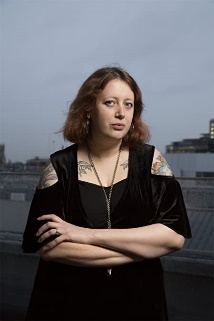 克莱尔因她的作品获得了许多其他的荣誉，包括杰西·克森奖学金和苏格兰图书信托新作家奖。她住在爱丁堡。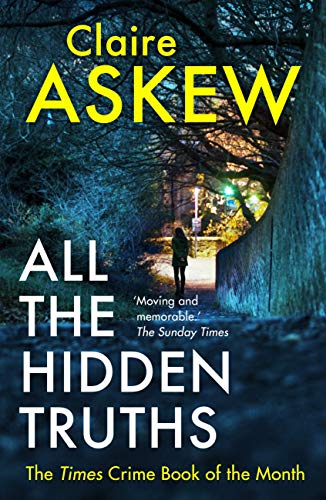 中文书名：《所有隐藏的真相》英文书名：All the Hidden Truths作    者：Claire Askew出 版 社：‎ Hodder & Stoughton代理公司：J&A/ANA/Claire Qiao出版时间：2018年8月代理地区：中国大陆、台湾页    数：384页审读资料：电子稿	类    型：惊悚悬疑内容简介：被《星期日泰晤士报》评选为2015-2020年出版的40部最佳犯罪小说之一麦尔文尼处女作奖得主麦尔文尼奖年度苏格兰犯罪小说入围CWA金匕首奖和CWA John creasey(新人)奖“一部细致入微、引人入胜的小说，讲述了一宗重大罪行的后果及其对受影响家庭和调查人员的影响。”----伊恩·兰金在一场悲剧之后，世界需要一个解释。在爱丁堡，三河学院枪击案之后，一些事情变得清晰起来。他们知道是谁。他们知道什么时候。没人能说出原因。对于三个女人来说，得不到答案是难以忍受的：海伦·伯奇调查员（DI Helen Birch）负责侦破、解决这个案子。第一个受害者的母亲伊什贝尔(Ishbel)挣扎着，处理她的悲伤。还有莫伊拉（Moira）,凶手的母亲，需要知道她的儿子发生了什么事。但当人们寻找替罪羊时，真相似乎消失了……作为一位获奖诗人，《所有隐藏的真相》是一部炙热的、引人入胜的、强有力的处女作。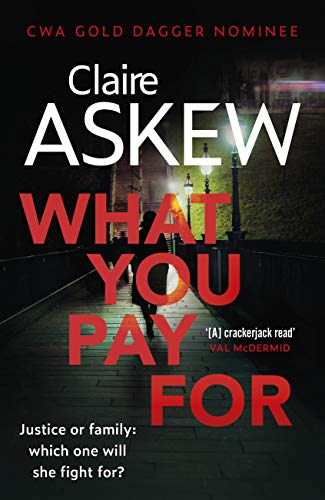 中文书名：《罪有所值》英文书名：What You Pay For 作    者：Claire Askew出 版 社：‎ Hodder & Stoughton代理公司：J&A/ANA/Claire Qiao出版时间：2019年8月代理地区：中国大陆、台湾页    数：352页审读资料：电子稿	类    型：惊悚悬疑内容简介：入围麦基尔文尼奖（McIlvanney）和CWA金匕首奖短名单这是一部细致入微、引人入胜的小说，讲述了一起重大犯罪的后果及其对相关家庭和调查人员的影响。故事也设定在爱丁堡。——伊恩·兰金（Ian Rankin）阿斯丘提出了复杂的道德问题，同时从未忽视犯罪的严酷性。——《每日邮报》（Daily Mail）海伦·伯奇警官面临一个可怕的选择——亲情还是正义？一切尽在《所有隐藏的真相》的作者的第二部引人入胜的小说中。伯奇警官加入警察队伍是为了寻找她的弟弟，他在某一天凭空消失，再也没有出现过。她留在警察队伍中则是为了帮助他人，并决心尽己所能寻求正义。在查理失踪14周年之际，伯奇参加了对苏格兰一个最可怕的犯罪组织的突袭行动。这是一个很好的行动，有机会铲除一位街头危险人物。两天后，查理回来了。这不是巧合。当伯奇发现他这些年一直在做的事情时，她面临着一个可怕的选择：是该拯救这个案子，还是拯救她的兄弟。但是，当任一选择的后果都很糟糕时，怎么做才算正确的呢？在她的审问下，查理讲述了他的故事：一个错误的转折如何使他陷入了一个正常规则不再适用的世界，在那里，要想生存，必须无所不为。本书由犯罪小说中最受赞誉的新人作家之一写就，是一部紧张且感人的小说，讲述了暴力造成的可怕破坏，以及人们为保护他们所爱的人而跨越的界限。中文书名：《踪迹难寻》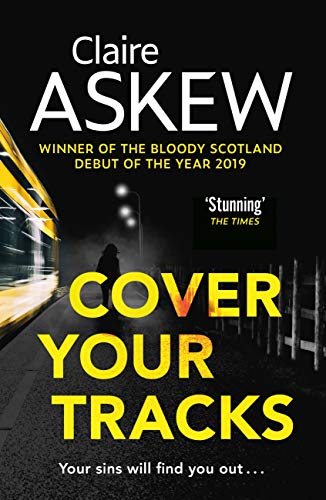 英文书名：Cover Your Tracks作    者：Claire Askew出 版 社：‎ Hodder & Stoughton代理公司：J&A/ANA/Claire Qiao出版时间：2020年8月代理地区：中国大陆、台湾页    数：336页审读资料：电子稿	类    型：惊悚悬疑内容简介：
“如果我告诉你，”他说，“我相信我母亲有生命危险，你会怎么做呢？”在离开25年后，罗伯逊·贝内特回到了爱丁堡，寻找他的父母和遗产，但他们都失踪了。一次警方快速的例行检查本应足够——侦探海伦·伯奇正在帮助在狱中遭遇袭击的弟弟查理，她手头的任务已经够多了。但直觉告诉她，不该放过这个案子。于是，她开始挖掘。乔治和法米·贝内特在一起很长时间了，没有人知道这对夫妻之间的秘密。但随着伯奇慢慢揭开真相，可怕的罪行开始浮出水面。《踪迹难寻》文笔优美，情节巧妙，进一步证实了克莱尔·阿斯丘是犯罪小说领域的一个重要新秀。中文书名：《迟早的事》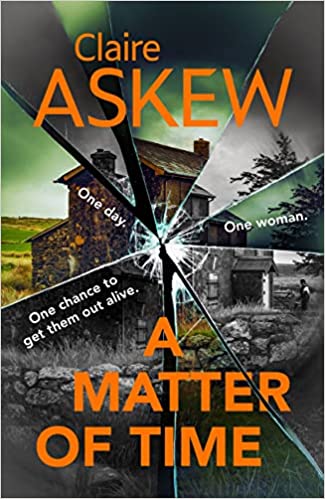 英文书名：A Matter of Time作    者：Claire Askew出 版 社：‎ Hodder & Stoughton代理公司：J&A/ANA/Claire Qiao出版时间：2022年3月代理地区：中国大陆、台湾页    数：320页审读资料：电子稿	类    型：惊悚悬疑内容简介：“告诉杰克·鲍尔，他被人取代了……一个紧张的人质场景”——ipaper“这是一部扣人心弦的、实时的、24小时风格的惊悚片，融合了紧张的紧张和无尽的同情。” ----艾琳·凯利（ERIN KELLY）早上8点，第一声枪响。下午1点，警方确认枪手劫持了一名人质。下午5点，围攻开始了。晚上9点，海伦·伯奇调查员（DI Helen Birch）独自一人，手无寸铁地走进一家废弃的农舍，与凶手谈判。一天时间。一个女人。只有一次机会让所有人都活着出来。这部杰出的新小说出自《所有隐藏的真相》和《你付出了什么》的作者之手，这两部小说都入围了美国作家协会“金匕首奖”的候选名单。中文书名：《逝者无言》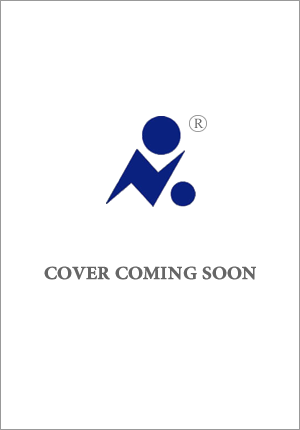 英文书名：THE DEAD DON’T SPEAK 作    者：Claire Askew出 版 社：‎ Hodder & Stoughton代理公司：J&A/ANA/Claire Qiao出版时间：2023年2月代理地区：中国大陆、台湾页    数：290页审读资料：电子稿	类    型：惊悚悬疑内容简介：伯奇警官正在休假，足不出户，正在从第四册末尾让她住院的枪伤中恢复。与此同时，爱丁堡正被一个匿名义警所困扰，这个人似乎无人知晓，也无法追踪。伯奇的同事，探员艾米·卡托正努力从他们上司那里获取资源来调查此案，却困难重重，于是秘密地来找伯奇寻求帮助。伯奇当然忍不住要参与进来。开始时，义警的动作很小，只是对飙车客和小罪犯进行惩罚，但后来，随着一个臭名昭著的皮条客被暴力谋杀，赌注也层层加码。谢谢您的阅读！请将反馈信息发至： 乔明睿（Claire）安德鲁﹒纳伯格联合国际有限公司北京代表处
北京市海淀区中关村大街甲59号中国人民大学文化大厦1705室, 邮编：100872
电话：010-82449026传真：010-82504200手机：15804055576Email: Claire@nurnberg.com.cn网址：www.nurnberg.com.cn微博：http://weibo.com/nurnberg豆瓣小站：http://site.douban.com/110577/新浪微博：安德鲁纳伯格公司的微博_微博 (weibo.com)微信订阅号：ANABJ2002